下記にご記入の上、FAX又はメールにてお申し込みください。なお、こちらの様式は当館HPの自治体パートナーページよりダウンロードできますのでご利用ください。満蒙開拓平和記念館行　　メール　info@manmoukinenkan.com　　　　　　　　　　　　　　　　　FAX　　0265-43-5580　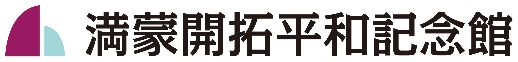 満蒙開拓平和記念館　自治体パートナー制度申　込　書満蒙開拓平和記念館　自治体パートナー制度申　込　書自治体名令和６年度申込口数　　　　　　　　　　　　一口50,000円 × 口数　　　 　　口＝　　　　　　　　    　円請求書宛名請求書日付（ご希望あれば）　2024年　　　　　　月　　　　　　　日請求書送付先住所請求書送付先担当部署請求書送付先担当者名TELFAXメールアドレスその他